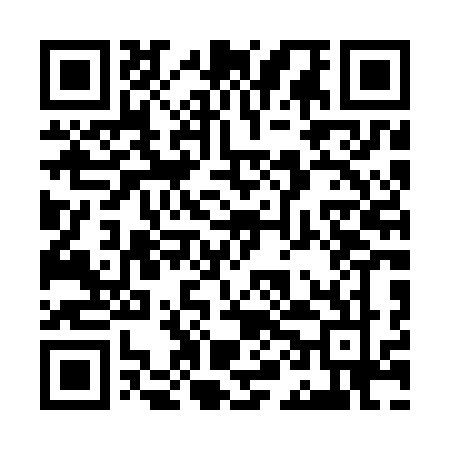 Ramadan times for Nashik, Maharashtra, IndiaMon 11 Mar 2024 - Wed 10 Apr 2024High Latitude Method: One Seventh RulePrayer Calculation Method: University of Islamic SciencesAsar Calculation Method: HanafiPrayer times provided by https://www.salahtimes.comDateDayFajrSuhurSunriseDhuhrAsrIftarMaghribIsha11Mon5:335:336:4712:455:046:436:437:5612Tue5:335:336:4612:455:046:446:447:5713Wed5:325:326:4512:445:046:446:447:5714Thu5:315:316:4412:445:046:446:447:5715Fri5:305:306:4312:445:046:456:457:5816Sat5:295:296:4212:435:046:456:457:5817Sun5:285:286:4112:435:046:456:457:5818Mon5:275:276:4112:435:046:456:457:5919Tue5:275:276:4012:435:046:466:467:5920Wed5:265:266:3912:425:046:466:467:5921Thu5:255:256:3812:425:046:466:468:0022Fri5:245:246:3712:425:046:476:478:0023Sat5:235:236:3612:415:046:476:478:0024Sun5:225:226:3512:415:046:476:478:0125Mon5:215:216:3412:415:046:476:478:0126Tue5:205:206:3412:405:046:486:488:0127Wed5:195:196:3312:405:046:486:488:0228Thu5:185:186:3212:405:046:486:488:0229Fri5:175:176:3112:405:046:486:488:0230Sat5:165:166:3012:395:046:496:498:0331Sun5:155:156:2912:395:046:496:498:031Mon5:145:146:2812:395:046:496:498:032Tue5:145:146:2812:385:046:506:508:043Wed5:135:136:2712:385:046:506:508:044Thu5:125:126:2612:385:046:506:508:045Fri5:115:116:2512:375:046:506:508:056Sat5:105:106:2412:375:046:516:518:057Sun5:095:096:2312:375:046:516:518:058Mon5:085:086:2212:375:046:516:518:069Tue5:075:076:2212:365:046:516:518:0610Wed5:065:066:2112:365:046:526:528:07